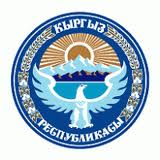 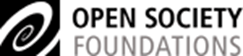 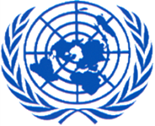        Government 			     Open Society Institute			United Nations of the Kyrgyz Republic 						       «E-leadership: committed to build Intelligent Kyrgyzstan for people»DRAFTInternational ConferenceJune 05, 2013“Hyatt Regency Bishkek” conference hall, Bishkek, KyrgyzstanAGENDATimeActivity08.30 – 09.00Participant’s registration, Welcome Coffee Conference OpeningMr. Kadanbay Baktygulov, Deputy Head of the Government Office, Government Chief Information Officer (GCIO), Director of the State E-Governance Center Conference OpeningMr. Kadanbay Baktygulov, Deputy Head of the Government Office, Government Chief Information Officer (GCIO), Director of the State E-Governance Center 09.05 – 09.20Welcome speech and keynote address:Mr. Jantoro Satybaldiev, Prime-Minister of the Kyrgyz Republic;  Mr. Alexander Avanessov, UN Resident Coordinator, UNDP Resident Representative;Plenary  session 1:   E-governance in the Kyrgyz Republic: lessons learnt and government vision on priority steps for 2013-2017 Plenary  session 1:   E-governance in the Kyrgyz Republic: lessons learnt and government vision on priority steps for 2013-2017 09.20-09.35« Intelligent Kyrgyzstan” - Government vision on priority steps for ICTD and e-governance implementation in the Kyrgyz Republic for 2013-2017. E-governance as an effective mechanism for governance transformation and implementation of the Government Strategy and Action Plan on sustainable development for 2013-2017 – Mr. Joomart Otorbaev, First Vice-Prime-Minister of the Kyrgyz Republic;09.35 - 10.35E-Governance in the Kyrgyz Republic – experience and lessons learnt:Ministry of Transport and Communications – Mr. Kalybek Sultanov, Minister (7 min);Ministry of Economy – Mr. Temir Sariev, Minister (7 min);Ministry of Finance – Ms. Olga Lavrova, Minister (7 мин.);Ministry of Health – Ms. Dinara Sagynbaeva, Minister (7 min);State Registration Service – Mr. Erlan Saparbaev, Chairman (7 min);State Customs Service – Mr. Kubanychbek Kulmatov, Chairman (7 min);State Tax Service – Mr. Ishak Masaliev, Chairman (7 min);National Statistic Committee –Mr. Akylbek Osmonaliev, Chairman (7 min);10.35 - 11.00Q&A, Discussion Plenary Session 2: E- Governance: global trends and challenges, international best practices Plenary Session 2: E- Governance: global trends and challenges, international best practices 11.00 – 11.10«Policy-driven Electronic Governance» – Dr. Tomasz Janowski,  Founder and Head of the Center for Electronic Governance, UN University -IIST (Macao, China);11.10 – 11.20«Leadership and Capacity Development in ICTD» -  Dr. Hyen Suk Rhee, Director UN APC ICT/ESCAP  (Incheon, Republic of Korea); 11.20 – 11.35«Electronic Governance as driver for economic growth: Republic of Estonia experience, lessons learnt and recommendations”-  Mr. Jüri Kahn, Ambassador, Coordinator for e-Governance,  Ministry of Foreign Affairs, Republic  of Estonia;11.35 - 11.50«Electronic Governance implementation in the Republic of Korea: experience, lessons learnt and recommendations» - Mr. Jong-Sung Hwang, Secretary General, World e-Government Organization, national Information Society Agency (Seoul, Republic of Korea);11.50-12.00«UNDP experience and opportunities to facilitate Electronic -Governance implementation projects» - Mr. Raul Zambrano, Inclusive Participation and Global Policy Advisor, ICTD and e-governance, Bureau Development Policy, UNDP HQ (New York, USA);12.00-12.20Q&A, discussionConcluding remarks and way forward for the Kyrgyz Republic vision and action plan on e-governance with the view of international best practicesConcluding remarks and way forward for the Kyrgyz Republic vision and action plan on e-governance with the view of international best practices12.20 – 12.30Discussion and Approval of the Conference Recommendations Mr. Kadanbay Baktygulov, Deputy Head of the Government Office, Government Chief Information Officer (GCIO), Director of the State E-Governance Center12.30 – 12.40Conference ClosureMr. Joomart Otorbaev, First Vice-Prime-Minister of the Kyrgyz Republic;Mr. Alexander Avanessov, UN Resident Coordinator, UNDP Resident Representative;12.45 – 13.45Lunch